
АДМИНИСТРАЦИЯ КАМЫШЛОВСКОГО ГОРОДСКОГО ОКРУГА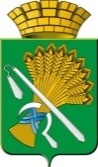 П О С Т А Н О В Л Е Н И Еот 19.03.2020   № 193О создании комиссии по повышению качества предоставления государственных и муниципальных услуг, а также осуществления муниципального контроля в Камышловском городском округе В соответствии с Федеральным законом от 06.10.2003 N 131-ФЗ "Об общих принципах организации местного самоуправления в Российской Федерации", Федеральным законом от 27.07.2010 N 210-ФЗ "Об организации предоставления государственных и муниципальных услуг в целях реализации на территории Камышловского городского округа Указа Президента Российской Федерации от 07 мая 2012 года № 601 «Об основных направлениях совершенствования системы государственного управления», в соответствии с Методикой проектирования межведомственного взаимодействия при осуществлении государственного контроля (надзора), муниципального контроля органами исполнительной власти субъектов Российской Федерации и органами местного самоуправления, утвержденной протоколом заседания Подкомиссии по использованию информационных технологий при предоставлении государственных и муниципальных услуг Правительственной комиссии по использованию информационных технологий для улучшения качества жизни и условий ведения предпринимательской деятельности от 12.09.2016 № 354-пр, руководствуясь уставом Камышловского городского округа администрация Камышловского городского округаПОСТАНОВЛЯЕТ: 1. Создать комиссию по повышению качества предоставления государственных и муниципальных услуг, а также осуществления муниципального контроля в Камышловском городском округе.2. Утвердить положение о комиссии по повышению качества предоставления государственных и муниципальных услуг, а также осуществления муниципального контроля в Камышловском городском округе (прилагается).3. Утвердить состав комиссии по повышению качества предоставления государственных и муниципальных услуг, а также осуществления муниципального контроля в Камышловском городском округе (прилагается).4. Настоящее постановление опубликовать в газете «Камышловские известия» и на официальном сайте администрации Камышловского городского округа.5. Контроль за исполнением настоящего постановления возложить на заместителя главы администрации Камышловского городского округа Власову Е.Н.Глава Камышловского городского округа                                               А.В. ПоловниковУТВЕРЖДЕНОпостановлением администрации Камышловского городского округа от 19.03.2020 № 193ПОЛОЖЕНИЕо комиссии по повышению качества предоставления государственных и муниципальных услуг, а также осуществления муниципального контроля в Камышловском городском округе1. Комиссия по повышению качества предоставления государственных и муниципальных услуг, а также осуществления муниципального контроля, (далее – Комиссия) является координационным органом, образованным в целях выработки решений, проведения мероприятий и обеспечения согласованных действий органа местного самоуправления и муниципальных учреждений Камышловского городского округа по повышению качества предоставления государственных и муниципальных услуг в Камышловском городском округе, способствующих достижению показателей, указанных в пункте 1 и подпункте «е» пункта 2 Указа Президента Российской Федерации от 07 мая 2012 года № 601 «Об основных направлениях совершенствования системы государственного управления», а также качества исполнения государственных (муниципальных) функций в Камышловском городском округе.2. Комиссия в своей деятельности руководствуется Конституцией Российской Федерации, нормативными правовыми актами Российской Федерации, Свердловской области, муниципальными правовыми актами Камышловского городского округа, а также настоящим положением.3. Комиссия формируется из представителей органа местного самоуправления, муниципальных учреждений Камышловского городского округа, Камышловского отдела государственного бюджетного учреждения Свердловской области «Многофункциональный центр предоставления государственных и муниципальных услуг» (далее – МФЦ).4. Основными задачами комиссии являются:1) повышение качества и доступности предоставления государственных и муниципальных услуг в Камышловском городском округе;2) выработка предложений по реализации государственной политики Свердловской области, нормативному правовому регулированию в сфере предоставления услуг;3) обеспечение создания необходимых условий для повышения качества и доступности предоставляемых государственных и муниципальных услуг в Камышловском городском округе, в том числе за счет организации поэтапного предоставления государственных и муниципальных услуг по принципу «одного окна» в МФЦ;4) анализ и оценка эффективности мер, направленных на решение задач по повышению качества и доступности предоставления государственных и муниципальных услуг;5) выработка предложений по повышению качества исполнения муниципальных функций органом местного самоуправления Камышловского городского округа;6) оценка эффективности реализации мероприятий по обеспечению межведомственного информационного взаимодействия, в том числе в электронной форме, при исполнении муниципального контроля органами местного самоуправления Камышловского городского округа.5. Комиссия для реализации возложенных на нее задач осуществляет следующие функции:1) организацию взаимодействия между органом местного самоуправления, муниципальными учреждениями Камышловского городского округа, МФЦ по вопросам организации предоставления государственных и муниципальных услуг по принципу «одного окна», в том числе в МФЦ;2) формирование проектов планов-графиков («дорожных карт») выполнения мероприятий по повышению качества и доступности предоставления государственных и муниципальных услуг;3) рассмотрение и обобщение информации о мерах, направленных на повышение качества и доступности предоставления государственных и муниципальных услуг по принципу «одного окна», в том числе в МФЦ;4) подготовку предложений по внесению изменений в действующее законодательство, разработку и рассмотрение проектов нормативных правовых актов в сфере предоставления государственных и муниципальных услуг, в том числе в части, касающейся исключения норм, препятствующих предоставлению государственных и муниципальных услуг по принципу «одного окна» (включая предоставление услуг в МФЦ), а также касающейся организации поэтапного предоставления государственных и муниципальных услуг по принципу «одного окна» (включая предоставление услуг в МФЦ);5) выработку рекомендаций по вопросам повышения качества и доступности предоставления государственных и муниципальных услуг по принципу «одного окна», в том числе в МФЦ;6) подготовку предложений по внесению изменений в административные регламенты исполнения муниципальных функций органа местного самоуправления Камышловского городского округа для обеспечения работы в рамках межведомственного информационного взаимодействия;7) рассмотрение и одобрение технологических карт межведомственного взаимодействия органа местного самоуправления Камышловского городского округа для реализации межведомственного информационного взаимодействия при осуществлении муниципального контроля;8) рассмотрение и одобрение технологических схем предоставления муниципальных услуг по принципу «одного окна»9) одобрение сводных запросов, листов технологических карт межведомственного взаимодействия с новыми запросами, иных документов, необходимых для исполнения контрольных функций на территории Камышловского городского округа в рамках межведомственного информационного взаимодействия;10) рассмотрение и обобщение информации о мерах, направленных на повышение качества исполнения муниципальных функций в Камышловском городском округе, в том числе по переходу на межведомственное информационное взаимодействие при осуществлении муниципального контроля.6. Для обеспечения решения задач и реализации функций комиссия имеет право:1) приглашать на свои заседания представителей (должностных лиц) территориальных отраслевых исполнительных органов государственной власти, государственных учреждений, расположенных на территории Камышловского городского округа, органа местного самоуправления и муниципальных учреждений Камышловского городского округа, МФЦ, с целью получения информации о повышении качества и доступности предоставления государственных и муниципальных услуг;2) рассматривать вносимую на заседание комиссии информацию о ходе выполнения мероприятий по повышению качества и доступности предоставления государственных и муниципальных услуг;3) запрашивать необходимые для работы комиссии материалы и документы у территориальных отраслевых исполнительных органов государственной власти Свердловской области, органа местного самоуправления, государственных и муниципальных учреждений, общественных объединений, расположенных на территории Камышловского городского округа;4) организовывать и проводить совещания и рабочие встречи по вопросам повышения качества и доступности предоставления государственных и муниципальных услуг;5) формировать рабочие группы по отдельным вопросам повышения качества и доступности предоставления государственных и муниципальных услуг.7. Состав комиссии утверждается постановлением администрации Камышловского городского округа.8. В состав комиссии входят председатель комиссии, заместитель председателя комиссии, секретарь комиссии и члены комиссии.9. Основной организационной формой работы комиссии являются заседания комиссии.10. Комиссию возглавляет председатель комиссии.11. Председатель комиссии:1) организует работу комиссии;2) дает поручения членам комиссии по направлениям деятельности комиссии;3) организует работу по повышению качества исполнения решений комиссии и контролю за их выполнением;4) информирует членов комиссии о выполнении решений комиссии;5) подписывает документы по направлениям деятельности комиссии;6) осуществляет иные полномочия в соответствии с настоящим положением.12. В отсутствие председателя комиссии его полномочия осуществляет заместитель председателя комиссии.13. Секретарь комиссии:созывает и ведет заседания комиссии;направляет членам комиссии материалы, связанные с деятельностью комиссии;информирует Правительство Свердловской области о деятельности Комиссии (при необходимости) или в соответствие с запросами;4) осуществляет организационно-техническое обеспечение работы комиссии;5) ведет протоколы заседаний комиссии и представляет их председателю комиссии для подписания;6) готовит сводное заключение комиссии по заявкам инициаторов, подавших документы на рассмотрение комиссии;7) ведет переписку по вопросам, входящим в компетенцию комиссии;8) осуществляет контроль исполнения решений комиссии и предоставляет информацию об исполнении председателю комиссии.14. Члены комиссии, включая заместителей председателя комиссии, осуществляют следующие полномочия:1) вносят предложения для рассмотрения вопросов на заседании комиссии;2) участвуют в подготовке и обсуждении вопросов и в принятии по ним решений;3) участвуют в работе по выполнению решений комиссии и контролю за их выполнением;4) выполняют поручения председателя комиссии;5) осуществляют иные полномочия в соответствии с направлениями деятельности комиссии.15. Комиссия осуществляет свою деятельность в соответствии с планом работы, утверждаемым председателем комиссии.16. Заседание комиссии созывается по мере необходимости.17. Заседание комиссии ведет председатель комиссии, а в его отсутствие – заместитель председателя комиссии.18. Заседания комиссии могут проводиться:1) без участия представителей территориальных отраслевых исполнительных органов государственной власти Свердловской области, государственных учреждений, общественных объединений, расположенных на территории Камышловского городского округа, в случае если в повестке заседания отсутствуют методические вопросы, касающиеся их деятельности 19. Делегирование представителей для участия в заседании комиссии осуществляется по решению руководителей органов, представленных в составе комиссии.20. Решение комиссии принимается большинством голосов, присутствующих на заседании членов комиссии путем открытого голосования.21. В случае равенства голосов решающим является голос председателя комиссии.22. Решение комиссии оформляется протоколом, который подписывается председательствующим на заседании.23. Протокол заседания комиссии ведет секретарь комиссии, а в его отсутствие – лицо, избранное ответственным по ведению протокола на заседании комиссии.24. По решению председателя комиссии текущие вопросы могут решаться между заседаниями путем письменного опроса членов комиссии.25. Члены комиссии имеют право выражать особое мнение по рассматриваемым на заседании комиссии вопросам, которое заносится в протокол заседания комиссии или приобщается к протоколу в письменной форме.26. В составе комиссии могут создаваться рабочие группы, осуществляющие подготовку предложений по вопросам, отнесенным к ведению комиссии.Перечень рабочих групп, а также их составы утверждаются председателем комиссии. В составы рабочих групп могут включаться представители территориальных отраслевых исполнительных органов государственной власти Свердловской области, государственных учреждений, муниципальных учреждений, расположенных на территории Камышловского городского округа. Порядок и планы работы рабочих групп утверждаются их руководителями в соответствии с планом работы комиссии.УТВЕРЖДЕНпостановлением администрации Камышловского городского округа от 19.03.2020 № 193СОСТАВкомиссии по повышению качества предоставления государственных и муниципальных услуг, а также осуществления муниципального контроля в Камышловском городском округеВласова Елена НиколаевнаЗаместитель главы администрации Камышловского городского округа - председатель комиссии.Соболева Алена АлександровнаЗаместитель главы администрации Камышловского городского округа - заместитель председателя комиссииУльянов Виталий ЕвгеньевичВедущий специалист администрации Камышловского городского округа - секретарь комиссиичлены комиссии:Нифонтова Татьяна ВалерьевнаНачальник отдела архитектуры и градостроительства администрации Камышловского городского округа Акимова Наталья ВитальевнаНачальник отдела экономики администрации Камышловского городского округаСеменова Лариса АнатольевнаНачальник отдела жилищно - коммунального и городского хозяйства администрации Камышловского городского округа Сенцова Елена ВасильевнаНачальник организационного отдела администрации Камышловского городского округа Усова Оксана АнатольевнаНачальник юридического отдела администрации Камышловского городского округа Клементьева Ирина Владимировна.Главный специалист администрации Камышловского городского округа Лихачёв Евгений ЭдуардовичВедущий специалист администрации Камышловского городского округа Кузнецова Ольга МихайловнаПредседатель Комитета по образованию, культуре, спорту и делам молодежи администрации Камышловского городского округаМихайлова Елена ВикторовнаПредседатель комитета по управлению имуществом и земельным ресурсам администрации Камышловского городского округаФадеев Дмитрий ЮрьевичДиректор муниципального казенного учреждения "Центр обеспечения деятельности администрации Камышловского городского округа"Ельшина Тамара НиколаевнаНачальник отдела ГБУ СО "МФЦ" по Камышловскому городскому округу и Камышловскому муниципальному району 